Palstar AT-2K Acoplador de Antena  con medidor. Potencia maxima  2000 Watios 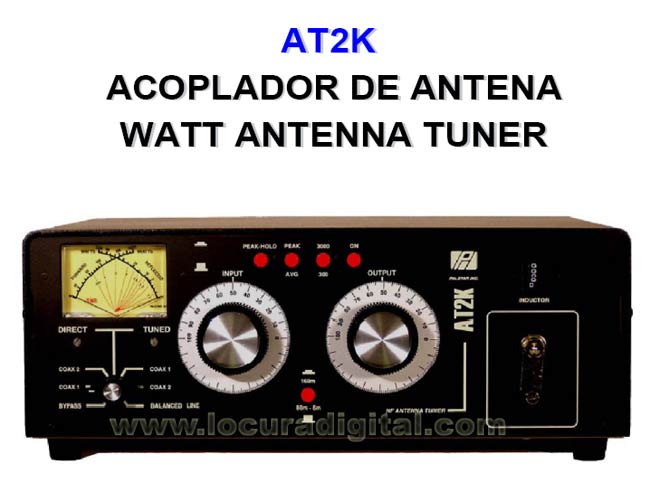 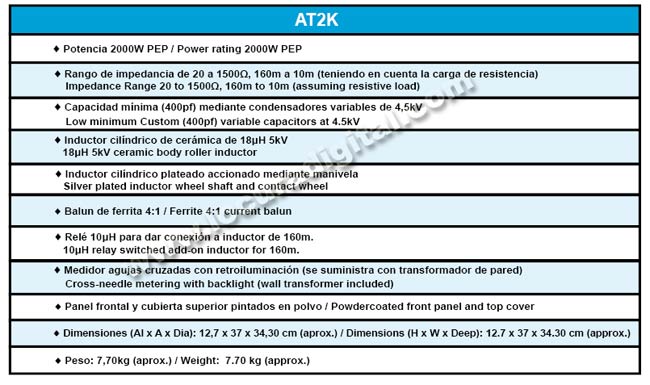 